Club Contacts

President: Don Rixon: 03 97418902 - V/President: Owen Haddick - 0418 146 688Secretary: Wade Gaudion: 0418 332 822 - Treasurer: Wayne Cachia: 0412 969 848 Promotions & New Member Co-ordinator: Damien Toohey: 0418 581 844Show Manager: Owen Haddick - 0418 146 688 - Assistant Show Manager: Ivan MamicJudges Appointee: Ivan Mamic - Auction Manager: Wayne Cachia2016 CALENDARWSBS Membership Application 
Life Members
Al Hildenhall - E. Hunter - Billy Wells - K. Kelly - R. Fitzpatrick - E. Stitt - L. Huttingford 
John Watts - Ken Blackbell - A. Mayhew - Ian Hunter - G. Farrar - W. Lewis - M. Sloman 
Ray Church - Don Rixon - Rod Turnbull - Brian Taylor - Steve CampbellWestern Suburbs Budgerigar Society 
Inc A0014200D - (Formed 1957)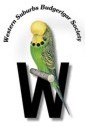 